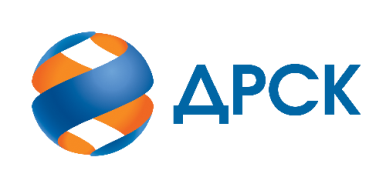 Акционерное Общество«Дальневосточная распределительная сетевая компания»ПРОТОКОЛ № 244/МЭ-РЗакупочной комиссии по запросу котировок в электронной форме с участием только субъектов МСП на право заключения договора на выполнение работ «Автошины» (лот № 34101-ЭКСП-ЭКСП ПРОД-2020-ДРСК)СПОСОБ И ПРЕДМЕТ ЗАКУПКИ: запрос котировок в электронной форме с участием только субъектов МСП на право заключения договора на выполнение работ «Автошины» (лот № 34101-ЭКСП-ЭКСП ПРОД-2020-ДРСК)КОЛИЧЕСТВО ПОДАННЫХ ЗАЯВОК НА УЧАСТИЕ В ЗАКУПКЕ: 2 (две) заявки.КОЛИЧЕСТВО ОТКЛОНЕННЫХ ЗАЯВОК: 2 (две) заявки.ВОПРОСЫ, ВЫНОСИМЫЕ НА РАССМОТРЕНИЕ ЗАКУПОЧНОЙ КОМИССИИ: О рассмотрении результатов оценки основных частей заявок О признании заявок соответствующими условиям Документации о закупке по результатам рассмотрения основных частей заявокРЕШИЛИ:По вопросу № 1Признать объем полученной информации достаточным для принятия решения.Принять к рассмотрению основные части заявок следующих участников:По вопросу № 2Признать основные части заявок следующих Участников:278041/ИП МЕЛЬНИКОВ НИКОЛАЙ НИКОЛАЕВИЧ, 294249/ООО "ДВТК"  соответствующими условиям Документации о закупке и принять их к дальнейшему рассмотрению.Секретарь Закупочной комиссии 1 уровня  		                                        М.Г.ЕлисееваКоваленко О.В.(416-2) 397-242г.  Благовещенск     «13» января 2020№ п/пДата и время регистрации заявкиИдентификационный номер УчастникаНаименование участника27.11.2019 04:07278041ИП МЕЛЬНИКОВ НИКОЛАЙ НИКОЛАЕВИЧ, ОБЛ АМУРСКАЯ28, Г БЛАГОВЕЩЕНСК, ИНН 280128030492, ОГРН 30428012810006613.12.2019 12:09294249ООО "ДВТК", 141090, Российская Федерация, ОБЛ МОСКОВСКАЯ, Г КОРОЛЕВ, УЛ ПИОНЕРСКАЯ (ЮБИЛЕЙНЫЙ МКР), ДОМ 1/4, ПОМЕЩЕНИЕ L, ИНН 5018123041, КПП 505401001, ОГРН 1075018020252№ п/пДата и время регистрации заявкиИдентификационный номер УчастникаНаименование участника27.11.2019 04:07278041ИП МЕЛЬНИКОВ НИКОЛАЙ НИКОЛАЕВИЧ, ОБЛ АМУРСКАЯ28, Г БЛАГОВЕЩЕНСК, ИНН 280128030492, ОГРН 30428012810006613.12.2019 12:09294249ООО "ДВТК", 141090, Российская Федерация, ОБЛ МОСКОВСКАЯ, Г КОРОЛЕВ, УЛ ПИОНЕРСКАЯ (ЮБИЛЕЙНЫЙ МКР), ДОМ 1/4, ПОМЕЩЕНИЕ L, ИНН 5018123041, КПП 505401001, ОГРН 1075018020252